Northwest Area School District Monthly Mileage Reimbursement Request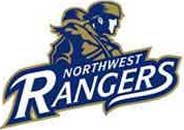 Employee______________________Position____________________________Month________________Employee_______________________	Principal___________________________ Director of Operations _______________________________DatePurposeFromToMileage